У К Р А Ї Н АВОРОНОВИЦЬКА  СЕЛИЩНА  РАДАВІННИЦЬКИЙ  РАЙОН    ВІННИЦЬКА  ОБЛАСТЬВИКОНАВЧИЙ  КОМІТЕТРІШЕННЯ № 30420 вересня  2017 року                                                         смт. Вороновиця  В  зв’язку із  змінами,  які  відбулись у  діючому  законодавстві України,  на  підставі ч.6 ст.12 Закону  України « Про адміністративні послуги» ст.52 ч. 6 ст. 59 Закону  України «Про місцеве самоврядування  в Україні», для  можливості організації отримання  найбільш поширених  адмінпослуг виконавчий  комітет  В И Р І Ш И В :1.Додати до переліку адміністративних послуг, які надаються виконавчим комітетом Вороновицької селищної ради  згідно з дотатком №1 (додається).2. Затвердити  інформаційну та технологічну картки  адміністративних послуг, що додаються.3. Розмістити додаток до Переліку адміністративних послуг, на  інформаційних стендах  та  на  офіційному  сайті  Вороновицької  селищної ради.СЕЛИЩНИЙ  ГОЛОВА                                        О.Г.КОВІНЬКО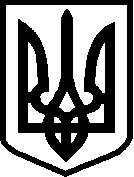 